Patient Name ______________________________  		Date ______/______/______General Health ReviewDo you have any history of:Surgical History:Any surgeries UNRELATED to pain? __________________________________________________________________________Any surgeries RELATED to pain? _____________________________________________________________________________Do you have any ALLERGIES to:Foods?   Please list, with symptoms:  _________________________________________________________________________________________________________________________________________________________________________________Medications?  Please list, with symptoms: _____________________________________________________________________________________________________________________________________________________________________________Please list any intolerances to medications?  What side effects did they cause? ________________________________________________________________________________________________________________________________________________Do you take any blood thinning medications (e.g., ASA, Plavix, Coumadin, Warferin, etc.)?  Yes     NoDo you bruise easily?  Yes     NoIs there a possibility you are pregnant?  Yes     NoPain Assessment ToolPlease mark the diagram where you experience pain.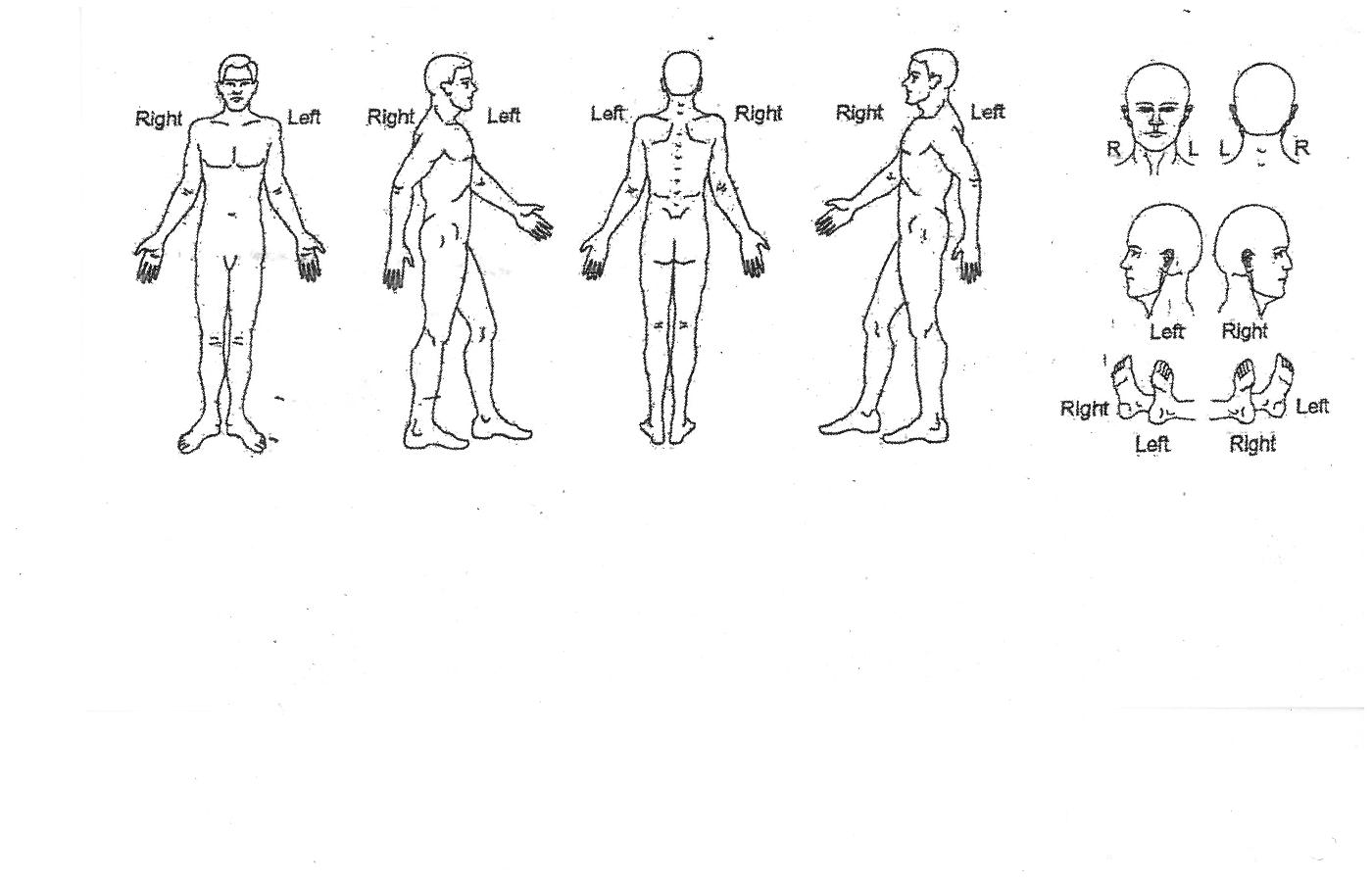 Domestic SituationWith whom do you live? _____________________________________________________________________________Are there any substance abuse issues in the household?     Yes     NoIf yes, please explain: _______________________________________________________________________________Are you able to take care of yourself?     Yes     NoIf not, please explain: _______________________________________________________________________________Work HistoryEmployer: _____________________________     What type of work do you do? ______________________________How many years? ______________________________Legal MattersAre you presently involved in a lawsuit?     Yes     NoIf yes, please explain: _______________________________________________________________________________Substance AbuseIN THE PAST, which of the following drugs or substances, if any, have you used?Please use “N” for Never, “O” for Occasionally and “F” for Frequently.Other (please specify): ______________________________AT THE PRESENT, which of the following drugs or substances, if any, are you using?Other (please specify): ______________________________Do you presently smoke cigarettes?     Yes     No          If not, did you EVER smoke cigarettes?     Yes     NoHow many packs do (did) you smoker per day? _____        For how many years? _____Heart DiseaseDiabetesDepressionStrokeHypertensionSuicidal IdeasCancerSeizuresOther: ____________________ArthritisUlcersAlcohol: N O FBarbituates: N O FCocaine: N O FHeroin: N O FAmphetamines: N O FMarijuana: N O FAlcohol: N O FBarbituates: N O FCocaine: N O FHeroin: N O FAmphetamines: N O FMarijuana: N O F